Appendix G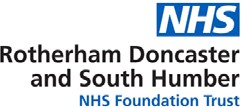 Service Name hereAddress here Address here Address hereTel no. here Email: hereText only phone for deaf/hard of hearing:07771933869Our Ref:DatePRIVATE & CONFIDENTIALPatient Address PostcodeDear XXXXOn behalf of Rotherham, Doncaster, and South Humber NHS Foundation Trust, please accept my sincere condolences following the loss of your son/daughter/etc. PATIENT NAME.I am very sorry for your loss and sorry that this happened whilst PATIENT NAME was under our care. I would like to assure you that we take matters of this nature very seriously.Because of this, an investigation into the care and support provided by our staff will be carried out to identify any lessons to be learned and to improve our services. The investigation is part of the normal procedure following any serious event such as this. Name of Investigator (if known) has been assigned to undertake the investigation and will be in contact with you to arrange to meet or have a discussion with you at your convenience. This will allow her to outline the investigation process to you and will also give you the chance to ask any questions you may have.As the Team/Service Manager for the XXXX Team, I am writing to see if we can offer any support or assistance at what I understand is a very difficult time for you and your family. We may be able to assist you with any practical matters, arrange for counselling or provide emotional supportIf you would like to speak to me further, please don’t hesitate to contact me on XXXX or the e-mail address above.Yours SincerelyMANAGER NAME JOB TITLE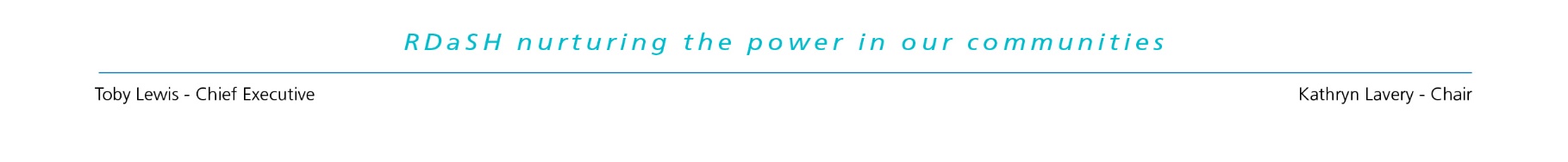 